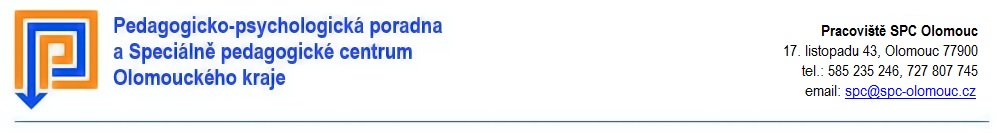 Pedagogická zpráva školy (informace o dosavadním průběhu vzdělávání dítěte v MŠ)Jméno a příjmení dítěte: Datum narození: 	Adresa bydliště: Název a adresa školy: Docházka do MŠ zahájena v roce: Škola, kde bylo dítě u zápisu: Zpráva je podkladem: k prvotnímu vyšetření		 ke kontrolnímu vyšetření - naposledy vyšetřen dne: Dosavadní provedená opatření k řešení problému dítěte:Dítěti byla poskytnuta podpora:        asistentem pedagoga 				 dalším ped. pracovníkem:        plán pedagogické podpory (PPP)		 individuální vzdělávací plán (IVP) Situace v oddělení MŠ (dle příslušných ustanovení vyhlášky č. 27/2016 Sb.): Celkový počet dětí v oddělení: 	Počet dětí se SVP s přiznanými podpůrnými opatřeními I. st: 	II. až V. st.: Počet dětí, kterým je při vzdělávání poskytována podpora:  asistentem pedagoga:  dalším ped. pracovníkem: Intervence jiných odborných pracovišť (má-li škola tyto informace k dispozici) jiné školské poradenské zařízení:  jiné odborné pracoviště:  odborný lékař:  logoped: OSPOD ___________________________________________________________________________Návrh podpůrných opatření (návrh pedagogů) a konkrétních postupů dle kategorií podpůrných opatření (dle příslušných ustanovení vyhlášky č. 27/2016 Sb.), které mají být aplikovány:Návrh formy vzdělávání:    bez IVP	 třída, oddělení, skupina zřízená dle § 16, odst. 9 ŠZ    s IVP	 zařazen do školy zřízené dle § 16 odst. 9 ŠZNávrh personální podpory:    asistent pedagoga    přítomnost další osoby (osobní asistent, zdravotnický pracovník): Charakteristika dítěte1/ O činnosti v MŠ projevuje dítě: 	přiměřený zájemzajímá se jen výběrově nezájem 2/ Mobilita:pohybuje se samostatně bez omezenípohybově je přiměřené – těžkopádné – pomalé – neobratnédítě je převážně klidné – neklidné – stále si s něčím hraje při činnostech je samostatné – nesamostatné – vyžaduje podporu dospělého – odmítá rady ostatníchobjevují se pohybové stereotypie (třepání rukama, kývání tělem apod.)využívá kompenzační pomůcky – jaké?3/ Jemná motorika a grafomotorikamanuálně zručný – méně zručnýdítě se projevuje jako pravák – levák – střídá ruce projevuje – neprojevuje zájem o kresbu – zcela odmítá kreslitkresba odpovídá – neodpovídá věkumanipulaci s předměty zvládá – zvládá s dopomocí – naznačuje – nezvládá – odmítámanipulaci s různými druhy materiálů neodmítá – odmítá 4/ Komunikaceudržuje oční kontakt – čitelná mimikařeč bez nápadností – komunikuje verbálně – používá jednoslovná pojmenování – používá jednoduché větynekomunikuje verbálně – dorozumívá se gesty a mimikou – dorozumívá se zvukyhlásky vyslovuje správně – nesprávně řeč je přiměřeně rychlá – pomalá – překotná – těžkopádná slovní zásoba přiměřená – omezená – vyjadřuje se neobratněpřiměřeně mluví s dětmi i dospělými – mluví jen s dětmi, nejisté v rozhovoru s dospělým – mluví jen s dospělými – nemluví ani s dětmi ani s dospělými – málomluvné užívá náhradní komunikační systém – který?5/ Volná činnost a hrahraje si s dětmi – hraje si samo vedle ostatních – straní se – nehraje si – pozoruje ostatní při hřeneumí spolupracovat – napadá ostatní děti – o kolektivní hru nemá zájemprojevuje fantazii – chybí fantazijní hra – převládá mechanická či destrukční hrado hry se samo zapojuje – zapojí se až po výzvěnovou hru si osvojuje snadno – obtížně základní pravidla her je schopné – není schopné dodržovat6/ Sociální chovánímá vůdčí postavení – oblíbený v kolektivu – spíše neoblíbený – na okraji kolektivu – samotář konfliktní ve vztahu s vrstevníky – objevují se záchvaty vzteku či vzdorusnadno spolupracuje s dětmi – vázáno na dospělé, s dětmi navazuje kontakt obtížnědítě je ostýchavé – úzkostné – spontánní – převážně pozitivně naladěnéposlechne dospělého – podřídí se ochotně pokynu – obtížně se zvládá – nedá se zvládnoutneúspěch se snaží napravit, nevzdává se – rezignuje – reaguje afektem – nápadně citlivé na neúspěch 7/ Pozornoststabilní – snadno se odpoutá – nedokáže se soustředit – sebemenší podnět odvádí pozornostsnadno se u činností unaví – delší dobu nevydrží8/ Sebeobsluhapři jídle – samostatné – mírná dopomoc – nesamostatnépři oblékání – samostatné – mírná dopomoc – nesamostatnéWC – samostatné – mírná dopomoc – nesamostatnéZpracovalV		dne: ……………………………..……                                                                                                                                        	podpis ředitele školy a razítkoPozn.: Další případné informace, které nám chcete sdělit, zpracujte prosím, na volný list a přiložte.Důvody vyšetření (Podrobná specifikace projevů)Doposud používané kompenzační a speciální pomůcky:Další poznámky:Další poznámky:Další poznámky:Další poznámky:Další poznámky:Další poznámky:Třídní učitelAsistent pedagogajménopodpis